W terminie 25.06 – 7.07.2018  Wielkopolski Związek Brydża Sportowego organizuje w Lubiatowie w ośrodku Sabat zgrupowanie treningowe dla młodzików i juniorów młodszych (roczniki do 2000). Zapraszamy młodzież (zrzeszoną w PZBS) z innych województw do udziału w  zgrupowaniu.Możliwy jest także udział niezrzeszonych, którzy chcieliby się nauczyć grać w brydża, docelowo zapisać się do PZBS i trenować brydża sportowego.W podobnym okresie w Sławie odległej o 9 km  (na drugim końcu jeziora) odbywa się Kongres Brydżowy, który dla wielu pokoleń  brydżystów był (i jest) kultowym.Organizatorzy zgrupowania planują, aby wszyscy zainteresowani obozowicze mogli uczetniczyć we wszystkich turniejach wczasowych (przedpołudniowych) Kongresu. Organizatorzy zapewnią w kosztach obozu transport w obie strony na turnieje.W planie także wycieczka do Cottbus (Niemcy) piesze wycieczki, codzienne zajęcia teoretyczne i ćwiczenia praktyczne w grupach dostosowanych do umiejętności i codzienny wieczorny turniej.Ośrodek Wypoczynkowy "Sabat" w Lubiatowie organizuje wszelkiego rodzaju formy wypoczynku zarówno indywidualnego jak i grupowego. Niewątpliwym atutem naszego ośrodka jest jego położenie bezpośrednio na jeziorem sławskim w kompleksie leśnym.  Na terenie ośrodka znajdują się:• piękna piaszczysta plaża,  oznakowane objęte nadzorem sanitarnym kąpielisko, pomost kąpieliskowy
• boisko do piłki nożnej, boisko do piłki siatkowej, boisko do kometki,  miejsce do gry w koszykówkęZajęcia prowadzić będą: W. Krysztofczyk, A. Aleksandrzak, A. Bakalarz i J. Sibilski i .... .....Do grona wykładowców i wychowawców zapraszamy trenerów i nauczycieli, którzy przyjadą ze swoimi liczniejszymi grupami.Koszt 960 zł od obiadu 25.06 (poniedziałek) do  7.07 (sobota). Zgłoszenia wstępne mailowe (jan.sibilski@gmail.com) do 15 maja. Jednocześnie proszę o wpłatę zadatku w wysokości 260 zł na konto ( także deo 15 maja)    Wielkopolskiego Związku Brydża Sportowego Volkswagen Bank Polska S.A. 73 2130 0004 2001 0235 3373 0001 Proszę o podanie, na przelewie, imienia i nazwiska uczestnika oraz dopiskiem – obóz w Lubiatowie.Pozostałą kwotę (900 zł) należy wpłacić  ( na to samo konto) do 20 czerwca 2018 roku.Każdy uczestnik zobowiązany jest do wypełnienia i oddania karty obozowej do dnia 20.06.2018 roku. Uczestnicy z Łodzi przekazują kart swoim opiekunom, poznaniacy na moje ręce, a pozostali przesyłają scan na adres jan.sibilski@gmail.com, a nastepnie oddają oryginał przy przyjeździe na obóz.W przypadku nie posiadania ważnej książeczki zdrowia, uczestnik jest zobowiązany do załączenia zaświadczenia od lekarza rodzinnego o braku przeciwwskazań do udziału w obozie brydżowym.Jan SibilskiWielkopolski Związek Brydża Sportowego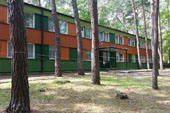 Obóz kadr wojewódzkichWielkopolski i Łodzimłodzików i juniorów młodszych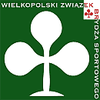 Lubiatów nad jeziorem Sławskim   25.06-07.07.2018Lubiatów nad jeziorem Sławskim   25.06-07.07.2018Lubiatów nad jeziorem Sławskim   25.06-07.07.2018